1) La France est aussi s’appelle _______(l’hexogone)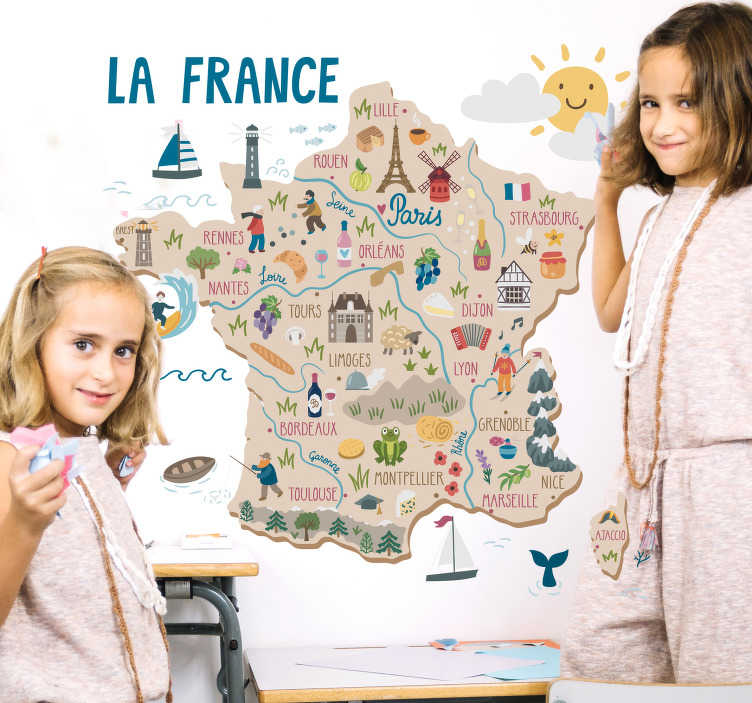 2) Nommez quelque villes en France:Paris, Marseille, Lyon,Toulouse, Nice, Strasbourg, Rouen....3)Nommez quelques fleuves/rivières en france.Seine,Loire,Garonne,Rhône4) La capitale de France est _______. (Paris)5)  Nommez quelques vins francais:le bordeaux,le beaujolais, le bourgogne,la champaigne.6)  Nommez quelques fromages francias:le brie,le gruyère, le camembert, le roquefort.7)  Nommez quelques monuments enFrance;le musee du Louvre, La tour eiffel, Le musee d’Orsay,La sacre coeur, L’arc de triomph,La Nôtre DameExample of a Collage (La France)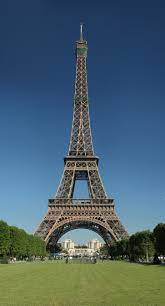 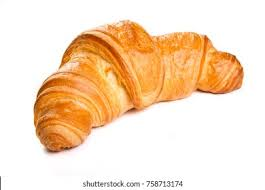 Bonjour !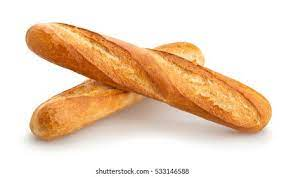 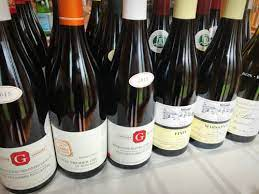 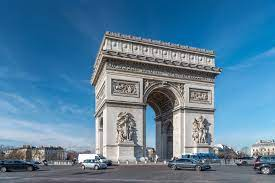 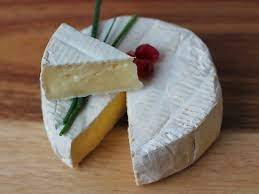 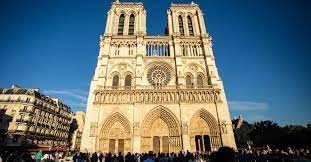 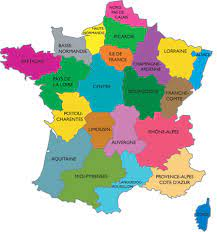 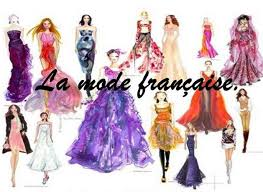 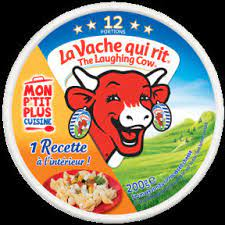 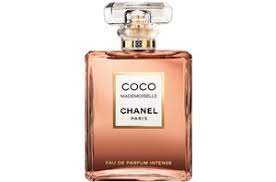 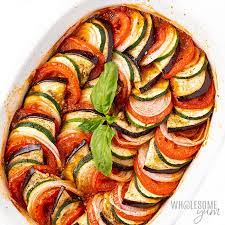 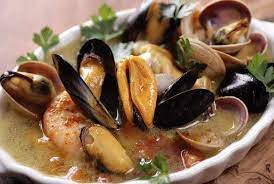 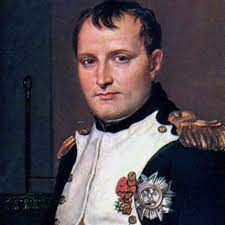 